26/02/2013 - Vercelli Città - Sport VERCELLI - Medaglia d’Argento ai Campionati Italiani Lanci Invernali per Lucia Prinetti - Lucca onora la Pgs Decathlon 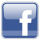 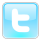 Sul campo scuola Moreno Martini di Lucca sabato 24 febbraio si sono disputati i Campionati Italiani di Lanci Lunghi.  Una temperatura di poco superiore allo zero, e una pioggia incessante (mista a neve per quasi un'ora), risparmia soltanto le prime due gare della mattina, costringendo gli organizzatori a un impegno doppio al fine di garantire pedane agibili e sicure a martellisti e giavellottisti. Le condizioni climatiche poco favorevoli non hanno abbattuto la nostra atleta Lucia Prinetti Anzalapaya portacolori della Pgs Decathlon Vercelli che è riuscita a confermarsi tra le protagoniste assolute nella disciplina del lancio del martello conquistando l’argento, doppia conquista perché esegue anche il suo personale della stagione con il lancio che la porta sul podio di mt. 51,65. Lucia Prinetti seguita dal papà Marcello sugli spalti di Lucca, il suo allenatore Renzo Reggiani e i dirigenti della Pgs Decathlon Vercelli si ritengono molto soddisfatti dei risultati raggiunti, a tal proposito mettono in luce la tanta soddisfazione raggiunta con questa disciplina dell’atletica che a volte pare quasi poco conosciuta. Le tecniche dei lanci sono molto complesse e richiedono molte ore di allenamento sul campo ma sono attività alla portata di tutti i giovani di età superiore ai quattordici anni, come sempre volontà, serietà e impegno premiano con i risultati; chi volesse sperimentare tali discipline può prendere contatti con la Pgs Decathlon Vercelli – infoline 338-4212569